Förklaring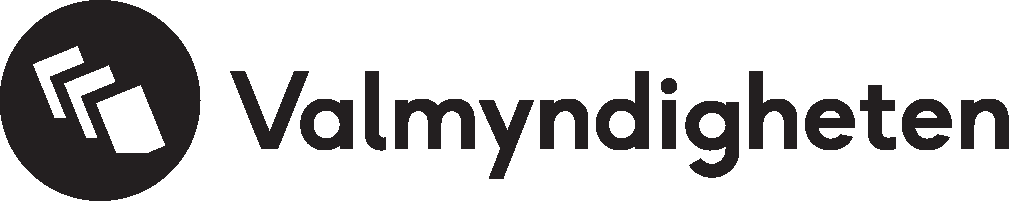 Val till riksdagen 2022Sida 1 (1)RDKontrollera eventuella förtryckta uppgifter!Uppgifter till länsstyrelsenHärmed förklarar jag att följande parti får anmäla mig som kandidatUnderskriftUppgift till partietÖvriga identifieringsuppgifter som får tryckas på valsedeln kan vara ålder, yrke eller titel, adress samt partitillhörighet eller liknande uppgift. Partiet ansvarar för att lämna in manus för och beställning av valsedlarna till länsstyrelsen. På beställningen ska kandi- daternas personnummer, namn och eventuella övriga identifieringsuppgifter anges.UnderskriftNamnförtydligandePersonnummer
